ОПРОСНЫЙ ЛИСТ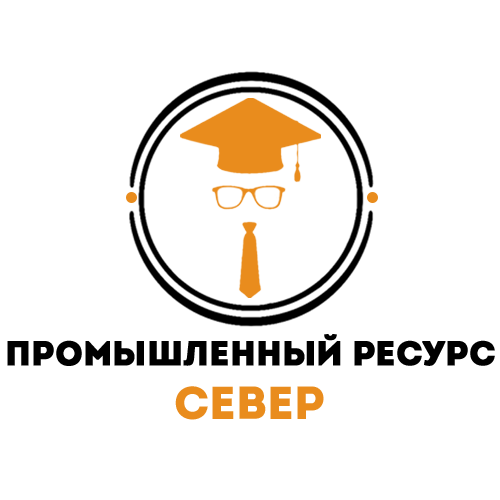 Для подготовки комплекта документов по охране труда для Вашего предприятия/организацииЧем больше необходимой информации Вы предоставите, тем более детальные документы мы подготовим для Вашей организации.Пожалуйста, заполните реквизиты Вашей организации или прикрепите к письму карточку с реквизитами*в случае предоставления карточки организации, данные поля обязательны к заполнению. 1Вид  деятельности организации/предприятия2Наименование опасного производственного объекта3Выписка из штатного  расписания организации/предприятия.  -  наименование структурного подразделения  -  ФИО  - должность/профессия  - дата рождения  - дата приема на работуПриложить отдельным файлом в Eхcel/Word.4Наличие обучения по охране труда руководителей, специалистов:-ФИО-должность -дата обучения5Информация о выдаче сертифицированной специальной одежды, специальной обуви и других  средств индивидуальной защиты (СИЗ) работникам, занятым  на  работах с  вредными  и  (или) опасными  условиями  труда,  а  также  на  работах,  выполняемых  в  особых  температурных  условиях  или  связанных  с  загрязнением6Информация о выдаче работникам смывающих и (или) обезвреживающих средств (подтверждающий документ: наличие личных карточек учета, выдачи СОС)7Организация проведения предсменных, предрейсовых и послесменных, послерейсовых медицинских осмотров (МО).8Организация проведения специальной оценки условий труда на рабочих местах 9Организация проведения работникам обязательного  периодического и (или) предварительного медицинского осмотра.№п/пНаименование структурного подразделенияНаименование должности/профессииФункциональные обязанности по должности/профессии (кратко) Виды выполняемых работ в структурном подразделенииНаименование(в т.ч. марка) используемыхоборудования, станков, машин, инструментов, приспособлений и т.д.(руководство по эксплуатации (паспорт)по запросу)Наименование используемого сырья, материалов, веществ и т.д.123456Пример:Мастерская №1Слесарь«Краткое содержание должностных обязанностей» Обработка металла.Электросварочные работы.Работы в электроустановках.Работы на высоте (лестницы).Погрузочно-разгрузочные работы.Токарный станок Электроинструмент (болгарка)Электросварочный аппаратЛестница (4-х коленная) – более 11 м.Ручной слесарный инструмент.Рохля. СОЖТранспортный отделВодитель легкового автомобиляВодитель грузового автомобиляМашинист экскаватора «Краткое содержание должностных обязанностей» Перевозка пассажиров. «Краткое содержание должностных обязанностей» Перевозка грузов. Погрузочно-разгрузочные работы. Мелкий ремонт ТС.«Краткое содержание должностных обязанностей» Земляные работыЛегковой автомобильГрузовой автомобиль, ручной слесарный инструмент.ЭкскаваторГСМ (Бензин)ГСМ (Газ)ГСМ (Дизель)НАИМЕНОВАНИЕСВЕДЕНИЯПРИМЕЧАНИЕНаименование организации (ИП)Юридический и фактический адресОГРНИНН/КППР/с, наименование банкаК/с, БИКE-mail  (руководитель, ответственный)Телефоны: руководитель, ответственный, в т.ч. Представителя*.ФИО и должность руководителя/лица, подписывающего документы, на каком основании действует (устав, доверенность, приказ)ФИО и должность ответственного за охрану труда  в организации *